[NAME OF SCHOOL]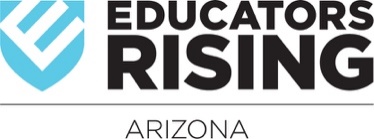 Educators Rising ArizonaBylawsArticle 1 – NameThe name of the organization shall be EdRising [NAME OF HIGH SCHOOL] Chapter. (Note: The High School name must ALWAYS follow EdRising. You can delete the parentheses…this is just a reminder).Article II – PurposeThe purposes of this organization are:To create more interest and understanding in the intelligent choice of an education career.To unite in a common bond without regard to race, creed or national origin, students enrolled in Education Careers Programs.To develop leadership that is competent and self-reliant.To motivate students to accept academic challenges through competitive events.To improve scholarship opportunities and develop skills that will enable young men and women to participate effectively in a career in education.To engage in individual and group projects.To recognize outstanding leadership.To create school loyalty and help preserve the principles of democracy.To instill leadership in students.Article III – OrganizationSection 1.	Educators Rising Arizona is chartered by the Educators Rising National Office to provide for statewide coordination of the Educators Rising program.Section 2.	This organization is open to all students in an Early Childhood Education and/orEducation Professions and those interested in, planning to pursue or are pursuing a career in the education programs at [NAME OF HIGH SCHOOL].Section 3.	Membership is unified on the state and national level.  Membership is established by payment of state dues and registration at the National Level via the Virtual Campus.Article IV – MembershipAny student enrolled in a Career and Technical Education Early Childhood Education and/or Education Professions course is entitled to become an active member of the organization. Article V – OfficersSection 1.	Officers of the [NAME OF HIGH SCHOOL] Educators Rising Chapter shall consist of the following:President: Vice-President: Secretary: Treasurer:  Historian: Photographer: Fundraising Committee Chair Head: Community Service Committee Chair Head: [Feel Free to Add More/Delete]Section 2.	The teacher(s) associated with the Educators Rising Arizona [NAME OF HIGH SCHOOL] Chapter shall serve as Teacher Leaders to the chapter.Section 3.	Officers of the chapter shall be elected after SLC and begin their term in May, immediately following the induction ceremony. Candidates for office must apply to receive an interview with the slating board. The slating board will consist of all chapter advisors, all past and current state officers, as well as the current president and vice president unless a conflict of interest arises. The slating board will select an office for a candidate to run for, though not all candidates must be slated. At the business meeting designated to elect officers, members will be given the opportunity to add eligible candidates, as determined by the slating board, to the ballot for additional offices. In order to be added to the ballot, the nomination must be accepted by the candidate and the majority of members must vote in favor of the nomination. Each candidate that is slated will prepare a speech not to exceed two minutes, and deliver it to the membership. The members will then submit their vote via paper ballot. The ballots will be counted by at least two members of the slating board. In the event of a tie, an electronic ballot will be sent out to the entire membership including the tied candidates for office. If a candidate receives a majority vote for two positions, they are given their preferred position, and the other position will be filled by the candidate with the second most votes. In the event that there was no second candidate, the election process will be repeated for that position. Section 4.	Vacancies on the officer team shall be filled by the Teacher Leader and/or officer team. Section 5.	Officers may be replaced if the rest of the officer board deems it necessary for the good of the chapter or an officer steps down. In addition, there will be a mid-year evaluation held by the President with the Teacher Leader(s) to determine officer proficiency. The Teacher Leader(s) of the chapter must approve the removal and replacement and the removal/replacement must be motioned to the chapter and voted on. Members of the chapter may then nominate replacements and the officer board will select the official replacement as a group.Article VI – MeetingsSection 1.        Meetings will be held [DAYS].Section 2.        The agenda for each meeting will determine whether the meeting is a business or    nonbusiness meeting. Section 3.        The officer team shall meet every week, time and place determined by the President and approved by the Teacher Leader(s). [FEEL FREE TO AMEND]Article VII – CommitteesSection 1. 	Committees of the Educators Rising [NAME OF HIGH SCHOOL] Chapter shall consist of the following:  Community Service and Fundraising. Additional temporary committees will be appointed as needed by the President. [FEEL FREE TO ADD]Article VIII – Members and ProbationSection 1.	If a member has [NUMBER] or more unexcused absences for meetings, they are placed on probation. Members on probation are required to attend [NUMBER] consecutive meetings and participate in a committee to be taken off probation. Members on probation will not count toward the voting quorum. Section 2.	Probation measures will begin at the first meeting after an official membership list is established.Section 3.	An absence may be excused if the member informs the probation officer or why they will be absent prior to the meeting. Exceptions may be made on the discretion of the probation officer for unforeseen circumstances. Section 4.	The probation officer and other members of the board may meet with a member if a member has an excessive number of excused absences. This process is at the discretion of the probation officer and the rest of the officer board.Section 5.	Members are allowed [NUMBER] unexcused absences. Members will receive a verbal/emailed warning after their first unexcused absence. After their second unexcused absence, a member is required to attend one extra community service/club event. After their third unexcused absence, a member is placed on probation.Section 6.	Officers are subject to probation measures. Officers are held to a higher standard and may typically only have 1 or 2 excused absences throughout the year. Officers are not allowed any number of unexcused absences.Section 7.	Officers are required to be in formal business attire at business meetings and  EdRising t-shirts or officer polos at non-business meetings, as determined by the President. If an officer shows up in inappropriate attire, the consequence is at the discretion of the officer board. Examples include not being allowed to sit up front with the rest of the board at that meeting and/or being required to wear an “ugly backup uniform” throughout the meeting.ARTICLE IX - AMENDMENTSThese Bylaws may be amended by a two-thirds vote at any regular chapter meeting, provided the amendment has been proposed by the officer team or any chapter member. All proposed amendments must be submitted in writing at least [NUMBER] days before the next regular chapter meeting.